Usk Farmers’ Club Ltd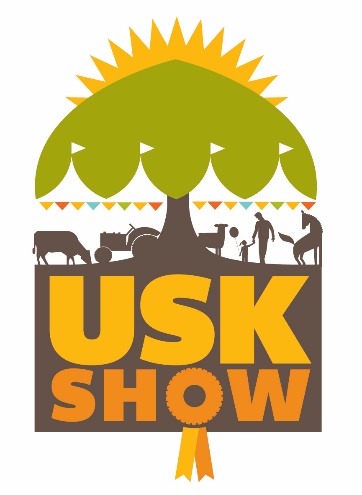 Llancayo FarmGwehelogUskMonmouthshireNP15 1HYTel: 01291 690889Email: secretary@uskshow.co.ukUsk Farmers’ Club MembershipThank you for your interest.  By joining Usk Farmers' Club you are becoming a member of one of the oldest Agricultural Societies in the UK, supporting our community and the Usk Show.Become a Member and enjoy the following benefits: -Please note that either level of membership can be purchased as a single membership for a 50% reduction, but you will only receive 1 x admission pass (& 1 guest pass for VP)To benefit from Membership for 2023 please complete the form below and return with payment to the Secretary by 31st July 2023I wish to become an Ordinary Member / Vice President * of Usk Farmers' Club Limited for 2023.  I would like a Livestock / Horse* Schedule sent to me annually. (* delete as appropriate)NAME 													ADDRESS 																				POSTCODE				EMAIL 								TELEPHONE 				SIGNED 								DATE					Your details are held by Usk Farmers Club Ltd for legitimate reasons only.  We will not pass your details onto any third party.  Data held for you can be requested from secretary@uskshow.co.uk at any time or requested to be removed.Payment details:BACS Payments preferred  Sort Code 20 00 85  Account Number  20897132  Account Name  Usk Farmers Club LtdCheques made payable to 	Usk Farmers Club LtdOrdinary Membership - £50 Vice President Membership - £75Free Admission for Two Adults to the ShowPrivileged use of the Members' Ringside Enclosure & BarOpportunity to entertain guests in the Members EnclosureAccess to members restaurant where you can purchase Breakfasts or lunchesExclusive toilets in Members’ enclosureFree Tea & Coffee on presentation of your badge at the coffee bear situated near the members enclosureAnnual Agricultural or Horse ScheduleFree Entry in all Agricultural ClassesReceipt of Annual AccountsAttend and vote at General Meetings of the ClubDetails of our Social EventsFree Admission for Two Adults to the ShowPrivileged use of the Members' Ringside Enclosure & Bar2 x Guest passes to entertain guests in the Members Enclosure (N.B. This does not include entry to the show)Voucher for a Show CatalogueForward Car Parking PermitAccess to members restaurant where you can purchase Breakfasts or lunchesExclusive toilets in Members’ enclosureFree Tea & Coffee on presentation of your badge at the coffee bear situated near the members enclosureAnnual Agricultural or Horse ScheduleFree Entry in all Agricultural ClassesReceipt of Annual AccountsAttend and vote at General Meetings of the ClubDetails of our Social Events